Renfrewshire South		                          V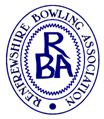 Dumbartonshire EastAt Rankin Park B.C.Saturday 9 June 2018	President  Jim McElweeTeam Manager Jim Corrigan*denotes under 25Reserves) Martin Struthers (Blacklandmill) David Houston (Ralston) David Walker (Neilston)Renfrewshire South Fixtures and Results					South Section League		RBA Directors President  Jim McElwee Team Manager: Jim CorriganDirectors:  Vice President Alex Gemmell, Jnr Vice President Stephen Lowrie Snr, John Freeburn, Hugh Balfour, Alan Walker, Past President Peter GuthrieTeamLeadSecondThirdSkip1Gary Davis (Lochwinnoch)David Palmer(Wellington Park)Scott Colquhoun(Caledonia)John Adam    (Elderslie Wallace)2Norrie Geddes (Anchor)Jamie Corrigan(Anchor)Craig Fulton(Blacklandmill)Ian McIntyre ‘Capt.(Blacklandmill)3Tom Sclater (Pollokshaws)Ross Turner(Charleston)David Wright(Caledonia)Marcus McGowan(Pollokshaws)4Alan Walker(Ardgowan)Paul McElwee (Rankin Park)Stephen Lowrie Snr(Pollokshaws)Harry Queen(Anchor)5 Steven Young (Anchor)Stuart Caldwell(Blacklandmill)Stephen Murphy(Blacklandmill)Tony Corrigan(Blacklandmill)6Kevin Houston(Caledonia)Ross Arthur(Inchinnan)Mark McLees(Wellington Park)William Wilson(Elderslie Wallace)Renfrewshire South      v               Dumbartonshire EastRenfrewshire South      v               Dumbartonshire EastRenfrewshire South      v               Dumbartonshire EastRenfrewshire South      v               Dumbartonshire EastRenfrewshire South      v               Dumbartonshire EastRenfrewshire South      v               Dumbartonshire EastRenfrewshire South      v               Dumbartonshire EastRenfrewshire South      v               Dumbartonshire EastRenfrewshire South      v               Dumbartonshire EastRenfrewshire South      v               Dumbartonshire EastRenfrewshire South      v               Dumbartonshire EastRenfrewshire South      v               Dumbartonshire EastRenfrewshire South      v               Dumbartonshire EastSkipsEndsEndsEndsEndsEndsRinkEndsEndsEndsEndsEndsSkipsSkips510151821Rink211815105Skips123456TotalsTotalsDateDDateOpponentsPointsShots ForShots AgainstTeamPWDL+/-PTS12 May 2018Stewartry BA @ Castle Douglas BC2132105Lanarkshire South430162619 May 2018Ayrshire South @ Girvan BC0104122Dumfriesshire430120626 May 2018Dumfriesshire BA @ Kilmacolm BC211896Ayrshire South42024742 June 2018Lanarkshire South @ Blantyre BC086132Dumbartonshire East42024149  June 2018Dumbartonshire East @ Rankin Park BCWigtownshire4202-7416 June 2018Glasgow South BA @ Crookston BCRenfrewshire South4202-10423 June 2018Wigtownshire BA @ Paisley Victoria BCGlasgow  South4202-674Stewartry4004-860